QUY ĐỊNHNguyên tắc, tiêu chí, định mức phân bổ vốn ngân sách Nhà nước và tỷ lệ vốn đối ứng của ngân sách địa phương thực hiện Chương trình mục tiêu quốc gia giảm nghèo bền vững giai đoạn 2021 - 2025 trên địa bàn tỉnh Kon TumChương INHỮNG QUY ĐỊNH CHUNGĐiều 1. Phạm vi điều chỉnh Quy định nguyên tắc, tiêu chí, định mức phân bổ vốn ngân sách Nhà nước và tỷ lệ vốn đối ứng của ngân sách địa phương thực hiện Chương trình mục tiêu quốc gia giảm nghèo bền vững giai đoạn 2021 - 2025 trên địa bàn tỉnh Kon Tum (sau đây viết tắt là Chương trình).Điều 2. Đối tượng áp dụng1. Các Sở, ban, ngành; Ủy ban nhân dân cấp huyện; Ủy ban nhân dân cấp xã và các đơn vị sử dụng vốn ngân sách nhà nước giai đoạn 2021 - 2025 để thực hiện Chương trình (sau đây viết tắt là các Sở, ban, ngành và địa phương).2. Cơ quan, tổ chức, cá nhân tham gia hoặc có liên quan đến lập, thực hiện kế hoạch đầu tư công hàng năm và trung hạn từ nguồn ngân sách nhà nước thuộc Chương trình trên địa bàn tỉnh Kon Tum.Điều 3. Nguyên tắc phân bổ vốn1. Việc phân bổ vốn đầu tư phát triển và kinh phí sự nghiệp từ nguồn ngân sách nhà nước thuộc Chương trình phải tuân thủ các quy định của pháp luật về đầu tư công, ngân sách nhà nước và các quy định liên quan.2. Bảo đảm công khai, minh bạch, quản lý tập trung, thống nhất về mục tiêu, cơ chế, chính sách; thực hiện phân cấp trong quản lý đầu tư theo quy định của pháp luật, tạo quyền chủ động cho các cơ quan, đơn vị, địa phương.3. Việc phân bổ vốn đầu tư phát triển và kinh phí sự nghiệp từ nguồn ngân sách nhà nước thuộc Chương trình nhằm thực hiện các mục tiêu, nhiệm vụ của Chương trình; đầu tư có trọng tâm, trọng điểm và bền vững, trọng tâm là các huyện nghèo, các xã có tỷ lệ hộ nghèo, hộ cận nghèo cao.4. Việc phân bổ cụ thể ngân sách nhà nước và tỷ lệ đối ứng của ngân sách địa phương phải phù hợp với tình hình thực tế, khả năng cân đối của ngân sách nhà nước; mục tiêu, nhiệm vụ, dự kiến kết quả thực hiện kế hoạch hằng năm và tỷ lệ giải ngân vốn đầu tư công, kết quả thực hiện kế hoạch đầu tư công năm trước.5. Không phân bổ vốn của Chương trình để chi cho các hoạt động thuộc nhiệm vụ quản lý nhà nước đã được bố trí đầy đủ từ nguồn vốn chi thường xuyên.Chương IINHỮNG QUY ĐỊNH CỤ THỂMục 1TIÊU CHÍ, HỆ SỐ, ĐỊNH MỨC VÀ PHƯƠNG PHÁP TÍNH,XÁC ĐỊNH PHÂN BỔ TỪNG DỰ ÁNĐiều 4. Quy định chung về tiêu chí phân bổ vốn1. Quy mô dân số của các địa phương để tính hệ số được xác định căn cứ vào số liệu của Tổng Cục Thống kê năm 2021. 2. Số hộ nghèo, hộ cận nghèo và tỷ lệ hộ nghèo, hộ cận nghèo của các huyện, thành phố để tính hệ số được xác định căn cứ vào số liệu công bố kết quả rà soát hộ nghèo, hộ cận nghèo năm 2021 theo chuẩn nghèo đa chiều quốc gia giai đoạn 2022 - 2025 của Chủ tịch Ủy ban nhân dân tỉnh.3. Huyện khu vực miền núi, vùng cao, biên giới đất liền; đơn vị hành chính cấp xã của huyện để tính hệ số được xác định căn cứ vào quyết định của cơ quan có thẩm quyền đến ngày 31 tháng 12 năm 2020.4. Huyện nghèo do cấp có thẩm quyền phê duyệt theo chuẩn nghèo đa chiều giai đoạn 2022-2025.5. Trường hợp địa bàn đáp ứng nhiều chỉ số trong cùng một tiêu chí phân bổ vốn thì áp dụng chỉ số có hệ số phân bổ vốn cao nhất.Điều 5. Dự án 1: Hỗ trợ đầu tư phát triển hạ tầng kinh tế - xã hội các huyện nghèo1. Phân bổ vốn:a) Phân bổ vốn cho các cơ quan, đơn vị: Không.b) Phân bổ vốn cho các địa phương: 100% tổng số vốn của Dự án.2. Tiêu chí và hệ số phân bổ vốn đối với huyện nghèo(1) Tiêu chí 1: Quy mô dân số của huyện(2) Tiêu chí 2: Tổng tỷ lệ hộ nghèo và hộ cận nghèo của huyện (3) Tiêu chí 3: Đặc điểm địa lý của huyện nghèo (4) Tiêu chí 4: Số đơn vị hành chính cấp xã của huyện 	c) Phương pháp tính, xác định phân bổ vốn cho địa phương(1) Vốn hỗ trợ đầu tư phát triển phân bổ cho từng huyện nghèo được tính theo công thức: Ai = Q.XiTrong đó:Ai là vốn ngân sách nhà nước phân bổ cho huyện thứ i.Xi là tổng số các hệ số tiêu chí của huyện thứ i.Q là vốn bình quân cho một huyện được tính theo công thức: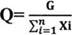 G là tổng số vốn đầu tư phát triển phân bổ cho các huyện nghèo để thực hiện Dự án 1 (trừ vốn ngân sách nhà nước để triển khai Đề án hỗ trợ một số huyện nghèo thoát khỏi tình trạng nghèo, đặc biệt khó khăn).(2) Vốn sự nghiệp duy tu bảo dưỡng: Bằng 10% vốn đầu tư phát triển của ngân sách nhà nước theo kế hoạch vốn đầu tư phát triển trung hạn từng huyện.Điều 6. Dự án 2: Đa dạng hóa sinh kế, phát triển mô hình giảm nghèo1. Phân bổ vốn ngân sách: a) Phân bổ vốn cho các cơ quan, đơn vị: Không.b) Phân bổ vốn cho các địa phương: 100% tổng số vốn được giao.2. Tiêu chí và hệ số phân bổ vốn cho địa phươnga) Tiêu chí 1: Tổng tỷ lệ hộ nghèo và hộ cận nghèo của huyện, thành phố 	b) Tiêu chí 2: Tổng số hộ nghèo và hộ cận nghèo của huyện, thành phố 	c) Tiêu chí 3: Địa bàn khó khăn 	d) Tiêu chí 4: Số đơn vị hành chính cấp xã của huyện, thành phố 	đ) Phương pháp tính, xác định phân bổ vốn cho địa phươngVốn ngân sách phân bổ cho từng huyện, thành phố được tính theo công thức:Ci = Q. Xi .YiTrong đó:Ci là vốn ngân sách phân bổ cho huyện, thành phố thứ i.Xi là tổng số các hệ số tiêu chí tổng tỷ lệ hộ nghèo và hộ cận nghèo, tổng số hộ nghèo và hộ cận nghèo của huyện, thành phố thứ i.Yi là tổng hệ số tiêu chí vùng khó khăn, số đơn vị hành chính cấp xã của huyện, thành phố thứ i theo công thức: Yi = (0,12.HNi x 2,5) + ĐVi.HNi là hệ số của huyện nghèo thứ i.ĐVi là hệ số đơn vị hành chính cấp xã của huyện, thành phố thứ i.Q là vốn bình quân cho một huyện, thành phố được tính theo công thức: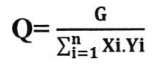 G là tổng số vốn ngân sách phân bổ cho các huyện, thành phố để thực hiện Dự án 2 của Chương trình.Điều 7. Dự án 3: Hỗ trợ phát triển sản xuất, cải thiện dinh dưỡng1. Tiểu dự án 1: Hỗ trợ phát triển sản xuất trong lĩnh vực nông nghiệpa) Phân bổ vốn ngân sách: - Phân bổ vốn cho các cơ quan, đơn vị: Tối đa 2% tổng số vốn được giao (Sở Nông nghiệp và Phát triển nông thôn).- Phân bổ vốn cho các địa phương: Tối thiểu 98% tổng số vốn được giao.b) Tiêu chí và hệ số phân bổ vốn cho địa phương: Áp dụng theo Khoản 2, Điều 6 Quy định này (Dự án 2).c) Phương pháp tính, xác định phân bổ vốn cho địa phươngVốn ngân sách phân bổ cho từng huyện, thành phố được tính theo công thức:Đi = Q.Xi.YiTrong đó:Đi là vốn ngân sách phân bổ cho huyện, thành phố thứ i.Xi là tổng số các hệ số tiêu chí tổng tỷ lệ hộ nghèo và hộ cận nghèo, tổng số hộ nghèo và hộ cận nghèo của huyện, thành phố thứ i.Yi là tổng hệ số tiêu chí vùng khó khăn, số đơn vị hành chính cấp xã của huyện, thành phố thứ i theo công thức: Yi = (0,12.HNi x 2,5) + ĐVi.HNi là hệ số của huyện nghèo thứ i.ĐVi là hệ số đơn vị hành chính cấp xã của huyện, thành phố thứ i.Q là vốn bình quân cho một huyện, thành phố được tính theo công thức: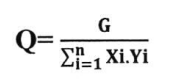 G là tổng số vốn ngân sách phân bổ cho các huyện, thành phố để thực hiện Tiểu dự án 1 thuộc Dự án 3 của Chương trình.2. Tiểu dự án 2: Cải thiện dinh dưỡnga) Phân bổ vốn ngân sách: - Phân bổ vốn cho các cơ quan, đơn vị: Tối đa 10% tổng số vốn được giao (Sở Y tế).- Phân bổ vốn cho các địa phương: Tối thiểu 90% tổng số vốn được giao.b) Tiêu chí và hệ số phân bổ vốn cho địa phương(1) Tiêu chí 1: Địa bàn khó khăn (2) Tiêu chí 2: Số đơn vị hành chính cấp xã của huyện, thành phố(3) Tiêu chí 3: Tỷ lệ suy dinh duỡng thấp còi của trẻ em dưới 5 tuổi của huyện, thành phố Tỷ lệ trẻ em dưới 5 tuổi suy dinh dưỡng thấp còi theo số liệu năm 2020 của Bộ Y tế.c) Phương pháp tính, xác định phân bổ vốn cho địa phươngVốn ngân sách phân bổ cho từng huyện, thành phố được tính theo công thức:Ei = Q.Yi.DDiTrong đó:Ei là vốn ngân sách phân bổ cho huyện, thành phố thứ i.DDi là hệ số tỷ lệ suy dinh dưỡng thấp còi trẻ em dưới 5 tuổi của huyện, thành phố thứ i.Yi là tổng hệ số tiêu chí địa bàn khó khăn, số đơn vị hành chính cấp xã của huyện, thành phố thứ i theo công thức: Yi = (0,12.HNi x 3) + ĐVi.HNi là hệ số huyện nghèo thứ i.ĐVi là hệ số đơn vị hành chính cấp xã của huyện, thành phố thứ i.Q là vốn bình quân cho một huyện, thành phố được tính theo công thức:G là tổng số vốn ngân sách phân bổ cho các huyện, thành phố để thực hiện Tiểu dự án 2 thuộc Dự án 3 của Chương trình.Điều 8. Dự án 4: Phát triển giáo dục nghề nghiệp, việc làm bền vững 1. Tiểu dự án 1: Phát triển giáo dục nghề nghiệp vùng nghèo, vùng khó khăna) Đối với vốn đầu tư phát triển - Phân bổ 100% vốn đầu tư phát triển của Tiểu dự án để đầu tư cho Trường Cao đẳng Cộng đồng Kon Tum.- Phân bổ vốn theo danh mục dự án đầu tư cụ thể được cấp có thẩm quyền phê duyệt trên cơ sở nhu cầu thực tế của các cơ sở giáo dục nghề nghiệp công lập trên địa bàn tỉnh, giao Ủy ban nhân dân tỉnh phân bổ chi tiết.b) Đối với vốn sự nghiệp- Phân bổ vốn ngân sách: + Phân bổ vốn cho các cơ quan, đơn vị: tối đa 20% tổng số vốn của Tiểu dự án (Sở Lao động - Thương binh và Xã hội).+ Phân bổ vốn cho các địa phương, đơn vị: tối đa 40% tổng số vốn của Tiểu dự án cho các huyện, thành phố để hỗ trợ một số Cơ sở giáo dục nghề nghiệp công lập trên địa bàn tỉnh và Trường Cao đẳng Cộng đồng Kon Tum (hệ số phân bổ vốn cho Trường Cao đẳng Cộng đồng được tính theo tổng các hệ số của thành phố Kon Tum).Tiêu chí và hệ số phân bổ vốnTiêu chí 1: Tổng tỷ lệ hộ nghèo và hộ cận nghèo của huyện, thành phốTiêu chí 2: Tổng số hộ nghèo và hộ cận nghèo của huyện, thành phốTiêu chí 3: Số cơ sở giáo dục nghề nghiệp công lập trên địa bàn huyện, thành phố và trường Cao đẳng cộng đồng Kon Tum 	Cơ sở giáo dục nghề nghiệp công lập của huyện, thành phố và trường Cao đẳng cộng đồng Kon Tum để tính hệ số được xác định căn cứ vào số liệu của Bộ Lao động-Thương binh và Xã hội năm 2020.Tiêu chí 4: Số lượng tuyển sinh trên địa bàn huyện, thành phố 	Số lượng tuyển sinh trên địa bàn huyện, thành phố và trường Cao đẳng cộng đồng Kon Tum để tính hệ số được xác định căn cứ vào số liệu của Bộ Lao động - Thương binh và Xã hội về kết quả tuyển sinh năm 2020.Phương pháp tính, xác định phân bổ vốn cho các đơn vị:Vốn sự nghiệp ngân sách phân bổ cho các đơn vị được tính theo công thức: li = Q.XiTrong đó:li là vốn ngân sách phân bổ cho huyện, thành phố thứ i.Xi là tổng số các hệ số tiêu chí của huyện, thành phố thứ i theo công thức:Xi = (TLi + QMi) x 3 + (TRi+ TSi).TLi là hệ số tiêu chí tổng tỷ lệ hộ nghèo và hộ cận nghèo của huyện, thành phố thứ i.QMi là hệ số tiêu chí tổng số hộ nghèo và hộ cận nghèo của huyện, thành phố thứ i.TRi là tổng hệ số tiêu chí số cơ sở giáo dục nghề nghiệp công lập của huyện, thành phố thứ i được tính theo công thức:TRi= 0,3 x CĐi + 0,1 x TTiCĐi là số trường cao đẳng công lập của huyện, thành phố thứ i.TTi là số trung tâm giáo dục nghề nghiệp công lập của huyện, thành phố thứ i.TSi là hệ số tiêu chí số lượng tuyển sinh trên địa bàn của huyện, thành phố thứ i.Q là vốn bình quân cho một đơn vị được tính theo công thức:G là tổng số vốn sự nghiệp phân bổ để hỗ trợ một số cơ sở giáo dục nghề nghiệp công lập thực hiện Tiểu dự án 1 thuộc Dự án 4 của Chương trình.+ Phân bổ tối thiểu 40% tổng số vốn sự nghiệp của Tiểu dự án cho các địa phương để hỗ trợ đào tạo nghề cho người lao động thuộc hộ nghèo, hộ cận nghèo, hộ mới thoát nghèo; người dân sinh sống trên địa bàn huyện nghèo.Tiêu chí và hệ số phân bổ vốn cho địa phương:Tiêu chí 1: Tổng tỷ lệ hộ nghèo và hộ cận nghèo của huyện, thành phố Tiêu chí 2: Tổng số hộ nghèo và hộ cận nghèo của huyện, thành phốTiêu chí 3: Địa bàn khó khăn 	Tiêu chí 4: Số đơn vị hành chính cấp xã của huyện, thành phốTiêu chí 5: Số lượng tuyển sinh trên địa bàn huyện, thành phốSố lượng tuyển sinh trên địa bàn huyện, thành phố để tính hệ số được xác định căn cứ vào số liệu của Bộ Lao động - Thương binh và Xã hội về kết quả tuyển sinh năm 2020.Phương pháp tính, xác định phân bổ vốn cho địa phương:Vốn ngân sách phân bổ cho từng huyện, thành phố được tính theo công thức:Ki = Q.XiTrong đó:Ki là vốn ngân sách phân bổ cho huyện, thành phố thứ i.Xi là tổng số các hệ số tiêu chí của huyện, thành phố thứ i theo công thức:Xi = TLi + QM1 + 0,12.HNi + ĐVi + TSiTLi là hệ số tiêu chí tổng tỷ lệ hộ nghèo và hộ cận nghèo của huyện, thành phố thứ i.QMi là hệ số tiêu chí tổng số hộ nghèo và hộ cận nghèo của huyện, thành phố thứ i.HNi là hệ số huyện nghèo thứ i.ĐVi là hệ số đơn vị hành chính cấp xã của huyện, thành phố thứ i.TSi là hệ số tiêu chí số lượng tuyển sinh các đối tượng của Tiểu dự án trên địa bàn huyện, thành phố thứ i.Q là vốn bình quân cho một huyện, thành phố được tính theo công thức:G là tổng số vốn sự nghiệp phân bổ cho các huyện, thành phố thực hiện Tiểu dự án 1 thuộc Dự án 4 của Chương trình để hỗ trợ đào tạo nghề cho người lao động thuộc hộ nghèo, hộ cận nghèo, hộ mới thoát nghèo; người dân sinh sống trên địa bàn huyện nghèo.2. Tiểu dự án 2: Hỗ trợ người lao động đi làm việc ở nước ngoài theo hợp đồnga) Phân bổ vốn:- Phân bổ vốn cho các cơ quan, đơn vị: tối đa 18% tổng số vốn của Tiểu dự án (Sở Lao động - Thương binh và Xã hội).- Phân bổ vốn cho các địa phương: tối thiểu 82% tổng số vốn của Tiểu dự án.b) Tiêu chí và hệ số phân bổ vốn cho địa phương:(1) Tiêu chí 1: Tổng tỷ lệ hộ nghèo và hộ cận nghèo của huyện, thành phố 	(2) Tiêu chí 2: Tổng số hộ nghèo và hộ cận nghèo của huyện, thành phố(3) Tiêu chí 3: Địa bàn khó khănc) Phương pháp tính, xác định phân bổ vốn cho địa phươngVốn ngân sách phân bổ cho từng huyện, thành phố được tính theo công thức:Li = Q.Xi.YiTrong đó: Li là vốn ngân sách phân bổ cho huyện, thành phố thứ i.Xi là tổng số các hệ số tiêu chí tổng tỷ lệ hộ nghèo và hộ cận nghèo, tổng số hộ nghèo và hộ cận nghèo của huyện, thành phố thứ i.Yi là hệ số tiêu chí vùng khó khăn của huyện nghèo thứ i theo công thức: Yi=0,12.HNi.HNi là hệ số huyện nghèo.Q là vốn bình quân cho một huyện, thành phố được tính theo công thức:G là tổng số vốn ngân sách phân bổ cho các huyện, thành phố để thực hiện Tiểu dự án 2 thuộc Dự án 4 của Chương trình.3. Tiểu dự án 3: Hỗ trợ việc làm bền vữnga) Đối với vốn đầu tư phát triển: Phân bổ 100% vốn đầu tư phát triển của Tiểu dự án (Sở Lao động-Thương binh và Xã hội), để đầu tư cho Trung tâm Dịch vụ việc làm.b) Đối với vốn sự nghiệp- Phân bổ vốn cho các cơ quan, đơn vị: Tối đa 10% tổng số vốn của Tiểu dự án (Sở Lao động - Thương binh và Xã hội).- Phân bổ vốn cho các địa phương: Tối thiểu 90% tổng số vốn của Tiểu dự án.b) Tiêu chí và hệ số phân bổ vốn cho địa phương:(1) Tiêu chí 1: Tổng tỷ lệ hộ nghèo và hộ cận nghèo của huyện, thành phố 	(2) Tiêu chí 2: Tổng số hộ nghèo và hộ cận nghèo của huyện, thành phố(3) Tiêu chí 3: Lực lượng lao động từ đủ 15 tuổi trở lên trên địa bàn huyện, thành phố 	Lực lượng lao động từ đủ 15 tuổi trở lên trên địa bàn huyện, thành phố căn cứ vào số liệu năm 2020 của Cục thống kê.c) Phương pháp tính, xác định phân bổ vốn cho địa phươngVốn ngân sách phân bổ cho từng huyện, thành phố được tính theo công thức:Mi = Q.Xi.YiTrong đó:Mi là vốn ngân sách phân bổ cho huyện, thành phố thứ i.Xi là tổng số các hệ số tiêu chí tổng tỷ lệ hộ nghèo và hộ cận nghèo, tổng số hộ nghèo và hộ cận nghèo của huyện, thành phố thứ i.Yi là hệ số lực lượng lao động từ 15 tuổi trở lên của huyện, thành phố thứ i.Q là vốn bình quân cho một huyện, thành phố được tính theo công thức:	G là tổng số vốn ngân sách phân bổ cho các huyện, thành phố để thực hiện Tiểu dự án 3 thuộc Dự án 4 của Chương trình.Điều 9. Dự án 5: Hỗ trợ nhà ở cho hộ nghèo, hộ cận nghèo trên địa bàn các huyện nghèo1. Trên cơ sở kế hoạch phân bổ vốn sự nghiệp hằng năm của ngân sách Trung ương, Ủy ban nhân dân tỉnh trình Hội đồng nhân dân tỉnh xem xét phân bổ chi tiết kinh phí cho các địa phương để thực hiện việc hỗ trợ xây mới, sửa chữa nhà ở của hộ nghèo, hộ cận nghèo trên địa bàn các huyện nghèo.2. Định mức hỗ trợ: nhà xây mới 40.000.000 đồng/hộ; sửa chữa nhà 20.000.000 đồng/hộ từ vốn sự nghiệp ngân sách trung ương.Điều 10. Dự án 6: Truyền thông và giảm nghèo về thông tin1. Tiểu dự án 1: Giảm nghèo về thông tina) Phân bổ vốn:- Phân bổ vốn cho các cơ quan, đơn vị: Tối đa 30% tổng số vốn của Tiểu dự án (Sở Thông tin và Truyền thông).- Phân bổ vốn cho các địa phương: Tối thiểu 70% tổng số vốn của Tiểu dự án.b) Tiêu chí và hệ số phân bổ vốn cho địa phương: Áp dụng theo Khoản 2, Điều 6 Quy định này (Dự án 2).c) Phương pháp tính, xác định phân bổ vốn cho địa phươngVốn ngân sách phân bổ cho từng huyện, thành phố được tính theo công thức:Ni = Q.Xi.Yi + DiTrong đó:Ni là vốn ngân sách phân bổ cho huyện, thành phố thứ i.Xi là tổng số các hệ số tiêu chí tổng tỷ lệ hộ nghèo và hộ cận nghèo, tổng số hộ nghèo và hộ cận nghèo của huyện, thành phố thứ i.Yi là tổng hệ số tiêu chí vùng khó khăn, số đơn vị hành chính cấp xã của huyện, thành phố thứ i theo công thức: Yi = 0,12.HNi + ĐVi.HNi là hệ số huyện nghèo thứ i.ĐVi là hệ số đơn vị hành chính cấp xã của huyện, thành phố thứ i.Di là nhu cầu kinh phí thực hiện nội dung đặc thù giảm nghèo thông tin theo hướng dẫn của cơ quan chủ trì Tiểu dự án của tỉnh thứ i.Q là vốn bình quân cho một tỉnh được tính theo công thức:Trong đó: G là tổng số vốn ngân sách phân bổ cho các huyện, thành phố để thực hiện Tiểu dự án 1 thuộc Dự án 6; D là tổng nhu cầu kinh phí thực hiện nội dung đặc thù giảm nghèo thông tin của các huyện, thành phố.2. Tiểu dự án 2: Truyền thông về giảm nghèo đa chiềua) Phân bổ vốn:- Phân bổ vốn cho các cơ quan, đơn vị: Tối đa 35% tổng số vốn của Tiểu dự án (Sở Lao động - Thương binh và Xã hội).- Phân bổ vốn cho các địa phương: Tối thiểu 65% tổng số vốn của Tiểu dự án.b) Tiêu chí và hệ số phân bổ vốn cho địa phương: Áp dụng theo Khoản 2, Điều 6 Quy định này (Dự án 2).c) Phương pháp tính, xác định phân bổ vốn cho địa phươngVốn ngân sách phân bổ cho từng huyện, thành phố được tính theo công thức:Pi = Q.Xi.YiTrong đó:Pi là vốn ngân sách phân bổ cho huyện, thành phố thứ i.Xi là tổng số các hệ số tiêu chí tổng tỷ lệ hộ nghèo và hộ cận nghèo, tổng số hộ nghèo và hộ cận nghèo của huyện, thành phố thứ i.Yi là tổng hệ số tiêu chí vùng khó khăn, số đơn vị hành chính cấp xã của huyện, thành phố thứ i theo công thức: Yi = 0,12.HNi + ĐViHNi là hệ số huyện nghèo thứ i.ĐVi là hệ số đơn vị hành chính cấp xã của huyện, thành phố thứ i.Q là vốn bình quân cho một huyện, thành phố được tính theo công thức:G là tổng số vốn ngân sách phân bổ cho các huyện, thành phố để thực hiện Tiểu dự án 2, thuộc Dự án 6.Điều 11. Dự án 7: Nâng cao năng lực và giám sát, đánh giá Chương trình1. Phân bổ vốn:a) Phân bổ vốn cho các cơ quan, đơn vị: Tối đa 30% tổng số vốn của Tiểu dự án (Sở Lao động - Thương binh và Xã hội).b) Phân bổ vốn cho các địa phương: Tối thiểu 70% tổng số vốn của Tiểu dự án.2. Tiêu chí và hệ số phân bổ vốn cho địa phương: Áp dụng theo Khoản 2, Điều 6 Quy định này (Dự án 2).3. Phương pháp tính, xác định phân bổ vốn cho địa phươngVốn ngân sách phân bổ cho từng huyện, thành phố được tính theo công thức:Ri = Q.Xi.YiTrong đó:Ri là vốn ngân sách phân bổ cho huyện, thành phố thứ i.Xi là tổng số các hệ số tiêu chí tổng tỷ lệ hộ nghèo và hộ cận nghèo, tổng số hộ nghèo và hộ cận nghèo của huyện, thành phố thứ i.Yi là tổng hệ số tiêu chí vùng khó khăn, số đơn vị hành chính cấp xã của huyện, thành phố thứ i quy định tại theo công thức: Yi = 0,12.HNi + ĐViHNi là hệ số của mỗi huyện nghèo.ĐVi là hệ số đơn vị hành chính cấp xã của huyện, thành phố thứ i.Q là vốn bình quân cho một huyện, thành phố được tính theo công thức:G là tổng số vốn ngân sách phân bổ cho các huyện, thành phố để thực hiện Dự án 7.Mục 2 TỶ LỆ VỐN ĐỐI ỨNG CỦA NGÂN SÁCH ĐỊA PHƯƠNG THỰC HIỆN CHƯƠNG TRÌNHĐiều 12. Tỷ lệ vốn đối ứng của ngân sách địa phương thực hiện Chương trình 1. Hằng năm, ngân sách địa phương đối ứng tối thiểu 10% tổng ngân sách trung ương hỗ trợ thực hiện Chương trình cho địa phương; trong đó:a) Ngân sách tỉnh bố trí vốn đối ứng tối đa 10% tổng ngân sách trung ương hỗ trợ cho các dự án, tiểu dự án được cấp thẩm quyền phân bổ, giao các cơ quan, đơn vị cấp tỉnh thực hiện.b) Ngân sách cấp huyện, thành phố bố trí vốn đối ứng tối thiểu 10% tổng ngân sách trung ương hỗ trợ cho các dự án, tiểu dự án được cấp thẩm quyền phân bổ, giao cấp huyện, thành phố thực hiện.2. Hằng năm, căn cứ vào tổng vốn ngân sách nhà nước giao để thực hiện Chương trình, Ủy ban nhân dân tỉnh xây dựng phương án phân bổ cho phù hợp, trình Hội đồng nhân dân tỉnh xem xét, quyết định.Chương IIIĐIỀU KHOẢN THI HÀNHĐiều 13. Điều khoản thi hành1. Ủy ban nhân dân tỉnh tổ chức và chỉ đạo các cơ quan, đơn vị, địa phương triển khai thực hiện Quy định này.2. Trường hợp các văn bản quy phạm pháp luật quy định dẫn chiếu tại Quy định này được sửa đổi, bổ sung hoặc thay thế thì thực hiện theo văn bản mới được sửa đổi, bổ sung hoặc thay thế./. HỘI ĐỒNG NHÂN DÂNTỈNH KON TUMHỘI ĐỒNG NHÂN DÂNTỈNH KON TUMCỘNG HÒA XÃ HỘI CHỦ NGHĨA VIỆT NAM Độc lập - Tự do - Hạnh phúcQuy mô dân số của huyệnHệ sốDưới 6.000 hộ0,15Từ 6.000 hộ trở lên0,17Tổng tỷ lệ hộ nghèo và hộ cận nghèoHệ sốDưới 60%0,41Từ 60% trở lên0,46Đặc điểm địa lý của huyện nghèoHệ sốHuyện có xã biên giới0,14 Các Huyện còn lại0,12Số đơn vị hành chính cấp xã của huyệnHệ sốDưới 05 xã0,1Từ 05 đến dưới 10 xã0,12Từ 10 xã trở lên0,14Tổng tỷ lệ hộ nghèo và hộ cận nghèo của huyện, thành phốHệ sốDưới 10%0,4Từ 10% đến dưới 25%0,5Từ 25% đến dưới 40%0,6Từ 40% trở lên0,7Tổng số hộ nghèo và hộ cận nghèo của huyện, thành phốHệ sốDưới 1.500 hộ0,4Từ 1.500 đến dưới 2.000 hộ0,45Từ 2.000 đến dưới 2.500 hộ0,5Từ 2.500 đến dưới 3.000 hộ0,6Từ 3.000 đến dưới 3.500 hộ0,7Từ 3.500 đến dưới 4.000 hộ0,8Từ 4.000 hộ trở lên0,9Địa bàn khó khănHệ sốMỗi một huyện nghèo0,12Số đơn vị hành chính cấp xã của huyện, thành phốHệ sốDưới 05 xã1Từ 05 đến 07 xã1,15Từ 08 đến 10 xã1,3Từ 11 đến 12 xã1,5Từ 13 xã trở lên2Địa bàn khó khănHệ sốMỗi một huyện nghèo0,12Số đơn vị hành chính cấp xã của huyện, thành phốHệ sốDưới 05 xã1Từ 05 đến 07 xã1,15Từ 08 đến 10 xã1,3Từ 11 đến 12 xã1,5Từ 13 xã trở lên2Tỷ lệ suy dinh dưỡng thấp còi của trẻ em dưới 5 tuổi của huyện, thành phốHệ sốTrên 30%1,6Từ 25% đến 30%1,4Từ 20% đến dưới 25%1,2Dưới 20%1Q =        GQ =  ∑i =1 n Yi .DDi Tổng tỷ lệ hộ nghèo và hộ cận nghèo của huyện, thành phốHệ sốDưới 10%0,4Từ 10% đến dưới 25%0,5Từ 25% đến dưới 40%0,6Từ 40% trở lên0,7Tổng số hộ nghèo và hộ cận nghèo của huyện, thành phốHệ sốDưới 1.500 hộ0,4Từ 1.500 đến dưới 2.000 hộ0,45Từ 2.000 đến dưới 2.500 hộ0,5Từ 2.500 đến dưới 3.000 hộ0,6Từ 3.000 đến dưới 3.500 hộ0,7Từ 3.500 đến dưới 4.000 hộ0,8Từ 4.000 hộ trở lên0,9Cơ sở giáo dục nghề nghiệp công lập của huyện, thành phố và Trường Cao đẳng cộng đồng Kon TumHệ sốMỗi một trung tâm giáo dục nghề nghiệp0,1Mỗi một trường cao đẳng0,3Số lượng tuyển sinh trên địa bàn huyện, thành phốHệ sốDưới 1.000 người/năm0,5Từ 1.000 người/năm đến dưới 2.000 người/năm0,6Từ 2.000 người/năm trở lên0,7Q =        GQ =  ∑i=1n  Xi Tổng tỷ lệ hộ nghèo và hộ cận nghèo của huyện, thành phốHệ sốDưới 10%0,4Từ 10% đến dưới 25%0,5Từ 25% đến dưới 40%0,6Từ 40% trở lên0,7 Tổng số hộ nghèo và hộ cận nghèo của huyện, thành phốHệ sốDưới 1.500 hộ0,4Từ 1.500 đến dưới 2.000 hộ0,45Từ 2.000 đến dưới 2.500 hộ0,5Từ 2.500 đến dưới 3.000 hộ0,6Từ 3.000 đến dưới 3.500 hộ0,7Từ 3.500 đến dưới 4.000 hộ0,8Từ 4.000 hộ trở lên0,9Địa bàn khó khănHệ sốMỗi một huyện nghèo0,12Số đơn vị hành chính cấp xã của huyện, thành phốHệ sốDưới 05 xã1Từ 05 đến 07 xã1,15Từ 08 đến 10 xã1,3Từ 11 đến 12 xã1,5Từ 13 xã trở lên2Số lượng tuyển sinh trên địa bàn huyện, thành phốHệ sốDưới 1.000 người/năm0,5Từ 1.000 người/năm đến dưới 2.000 người/năm0,6Từ 2.000 người/năm trở lên0,7Q =   GQ =  ∑n i =1  XiTổng tỷ lệ hộ nghèo và hộ cận nghèo của huyện, thành phốHệ sốDưới 10%0,4Từ 10% đến dưới 25%0,5Từ 25% đến dưới 40%0,6Từ 40% trở lên0,7 Tổng số hộ nghèo và hộ cận nghèo của huyện, thành phốHệ sốDưới 1.500 hộ0,4Từ 1.500 đến dưới 2.000 hộ0,45Từ 2.000 đến dưới 2.500 hộ0,5Từ 2.500 đến dưới 3.000 hộ0,6Từ 3.000 đến dưới 3.500 hộ0,7Từ 3.500 đến dưới 4.000 hộ0,8Từ 4.000 hộ trở lên0,9Địa bàn khó khănHệ sốMỗi một huyện nghèo0,12Q =   GQ =  ∑i = 1n  Xi .YiTổng tỷ lệ hộ nghèo và hộ cận nghèo của huyện, thành phốHệ sốDưới 10%0,4Từ 10% đến dưới 25%0,5Từ 25% đến dưới 40%0,6Từ 40% trở lên0,7 Tổng số hộ nghèo và hộ cận nghèo của huyện, thành phốHệ sốDưới 1.500 hộ0,4Từ 1.500 đến dưới 2.000 hộ0,45Từ 2.000 đến dưới 2.500 hộ0,5Từ 2.500 đến dưới 3.000 hộ0,6Từ 3.000 đến dưới 3.500 hộ0,7Từ 3.500 đến dưới 4.000 hộ0,8Từ 4.000 hộ trở lên0,9Lực lượng lao động từ đủ 15 tuổi trở lên trên địa bàn huyện, thành phốHệ sốDưới 10.000 người1Từ 10.000 đến dưới 15.000 người1,3Từ 15.000 đến dưới 20.000 người1,6Từ 20.000 đến dưới 25.000 người1,9Từ 25.000 đến dưới 30.000 người2,2Từ 30.000 người trở lên2,5Q =   GQ =  ∑i = 1n  Xi .YiQ =   G - DQ =  ∑i=1n  Xi .YiQ =      GQ =  ∑i=1n  Xi .YiQ =   GQ =  ∑i = 1n  Xi .Yi